29th Annual Developmental Disabilities Awareness DaySponsorship Opportunities and Benefits$2500 Presenting SponsorshipFull Page advertisement in your choice of inside front cover or back cover of event program book10 Complimentary lunchesRecognition in all promotional materials leading up to and throughout the day of the eventAll other benefits listed below*$1500 Vendor Hall SponsorshipFull page advertisement in your choice of inside front cover or back of event program book (Presenting Sponsor has right of first refusal)6 Complimentary lunchesYour organization’s name prominently displayed at the entrance of the Vendor HallAll other benefits listed below*$1000 Keynote Speaker SponsorFull page advertisement in event program book 4 Complimentary lunchesYour organization’s name prominently displayed at the keynote address stageAll other benefits listed below*$1000 Luncheon SponsorFull page advertisement in event program book 4 Complimentary lunchesYour organization’s name prominently displayed on all luncheon tablesAll other benefits listed below*$500 Healthy You SponsorshipHalf page advertisement in event program bookYour organization’s name prominently displayed at the Healthy You FairAll other benefits listed below*$500 Entertainment SponsorshipHalf page advertisement in the event program bookYour organization’s name prominently displayed at the entrance to the live entertainment venueAll other benefits listed below*						(continued on other side)$500 Session Speaker Sponsorship (10 available – this level only)Half page advertisement in event program bookYour organization’s name prominently displayed at the entrance of a speaker venue*Recognition on all social media (Twitter, Facebook, etc.)All other benefits listed below*$300 Gold Sponsor*Your organization listed in the event program book*Your organization listed on the DDDay Website*One eight-foot table in Vendor Hall$150 Silver SponsorYour organization listed in the event program bookOne eight-foot table in Vendor Hall$75 Vendor (Non-for-Profit Only)One eight foot table in Vendor Hall*Two registrations for people working at Vendor Hall table are included for all vendors/sponsors, but these people MUST be listed on your registration form.  Extra registrations are available at $15 ($20 on the day of the event).  LUNCH NOT INCLUDED.**PLEASE NOTE THAT 2-YEAR SPONSORSHIP PACKAGES ARE AVAILABLE.  IF YOUR AGENCY/COMPANY WOULD LIKE TO SIGN UP FOR TWO YEARS OF SPONSORSHIPS(2017, 2018), THEY WILL BE AVAILABLE AT 2017 PRICES IF YOU REGISTER FOR IT BY APRIL 1, 2017.  DDDAY WILL BE CELEBRATING ITS 30TH ANNIVERSARY IN 2018 AND SPONSORSHIP PRICES MAY RISE.**IF YOU HAVE ANY QUESTIONS, PLEASE CONTACT:BRADFORD WATTS – 435-5639 – BWATTS@PEOPLE-INC.ORGEILEEN NOSEK – 984-4388 – ENOSEK@ECMC.EDURUTH MALINOWSKI – 408-2593 – RMALINOWKSKI@KALEIDAHEALTH.ORG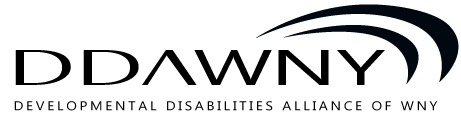 